LÄROBÖCKER FÖR LÄSÅRET 2019 – 2020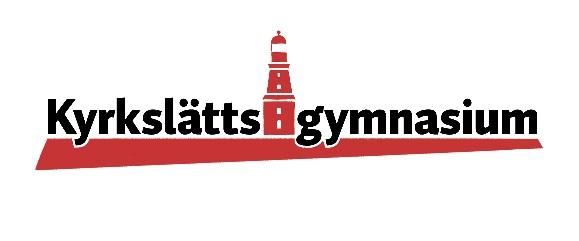 Modersmål och litteratur Kurs 1-6: Tusen och en text (e-läromedel). Schildts & Söderströms Kurs 1-6: Stilisten. Schildts & Söderströms  Kurs 8: Studentprov (e-läromedel). Schildts & SöderströmsEngelska A2 Kurs 1: Insights 1. OtavaKurs 2: Insights 2. Otava  Kurs 3: Insights 3. OtavaKurs 4: Insights 4. Otava    Kurs 5: Insights 5. OtavaKurs 6: Insights 6. OtavaKurs 7: Insights 7. OtavaÖvriga kurser: Meddelas senareFinska A1 (FINA) och finska A1 (FIM) Mofi (Ovi auki finns också som e-bok)   Kurs 1: Ovi auki 1, Schildts & SöderströmsKurs 2: Ovi auki 2, Schildts & SöderströmsKurs 3: Ovi auki 3, Schildts & SöderströmsKurs 4: Ovi auki 4, Schildts & SöderströmsKurs 5: Ovi auki 5, Schildts & SöderströmsKurs 6: Ovi auki 6, Schildts & SöderströmsFIM 1–3: Sanasampo, Schildts & SöderströmsFranska B2 och franska B3Kurs 1-2: J’aime 1. Otava     Kurs 3-4: J’aime 2. Otava        Kurs 5: J’aime 3. Otava        Kurs 6: Meddelas senareKurs 7: Meddelas senare          Kurs 8-10: Meddelas senare   Spanska B2  Kurs 1-2: Caminando 2, Natur och Kultur Läromedel kan köpas t.ex. via Adlibris   Kurs 3-4: Caminando 3, Natur och Kultur Läromedel  kan köpas t.ex. via Adlibris Kurs 5-7: Caminando 4, Natur och Kultur Läromedel  kan köpas t.ex. via Adlibris Kurs 8-9: Abi Spanska. Schildts & Söderströms Spanska B3  Kurs 1-2: Caminando 1, Natur och Kultur Läromedel  kan köpas t.ex. via Adlibris               Kurs 3-4: Caminando 2, Natur och Kultur Läromedel  kan köpas t.ex. via Adlibris               Kurs 5-6: Caminando 3, Natur och Kultur Läromedel  kan köpas t.ex. via Adlibris  Kurs 7-9  Caminando 4, Natur och Kultur Läromedel  kan köpas t.ex. via AdlibrisKurs 10-11: Caminando 4 / Abi Spanska. Schildts & Söderströms              Tyska B2       Kurs 1-6: Samma böcker som i tyska B3 kurs 3-8Kurs 7-8: Panorama Deutsch kurs 7-8 texte. Schildts & Söderströms       Kurs 7: Panorama Deutsch Übungen 7. Schildts & Söderströms      Kurs 8: Panorama Deutsch Übungen 8. Schildts & Söderströms Kurs 9: Abi Tyska. Schildts & Söderströms        Tyska B3 Kurs 1: Magazin.de 1 tyska. OtavaKurs 2: Magazin.de 2 tyska. OtavaKurs 3: Magazin.de 3 tyska. OtavaKurs 4: Magazin.de 4 tyska. OtavaKurs 5: Magazin.de 5 tyska. OtavaKurs 6: Magazin.de 6 tyska. Otava    Kurs 7: Magazin.de 7 tyska. Otava        Kurs 8: Magazin.de 8 tyska. Otava  Kurs 9-10: Samma böcker som i tyska B2 kurs 7-8. Schildts & Söderströms     Biologi Kurs 1: Korall 1 Livet och evolutionen.Otava Kurs 2: Korall 2 Ekologi och miljö. Otava Kurs 3: Korall 3 Cellen och ärftligheten. Otava Biologi 4: Korall 4, Människans biologi. OtavaBiologi 5: Korall 5, Biologins tillämpningar. OtavaRepetitionskurs: meddelas senare Geografi  Kurs 1: Zenit 1 En värld i förändring. Otava Kurs 2: Zenit 2 Den blå planeten. Otava Kurs 3: Zenit 3 En gemensam värld. Otava Kurs 4: Zenit 4, Geomedia - undersök, delta och påverka. OtavaRepetitionskurs meddelas senareFör alla i matematik, fysik och kemi: MAOL:S TABELLERMatematik, gemensam kurs 1:Ma1 gemensam, Tal och talföljder (utgiven 2016 eller senare). Schildts & SöderströmsMatematik (MAB) kort kurs Kurs 2: Ma2 kort, Uttryck och ekvationer (utgiven 2016 eller senare). Schildts & SöderströmsKurs 3: Ma3 kort, Geometri (utgiven 2016 eller senare), Schildts & SöderströmsKurs 4: Ma4 kort, Matematiska modeller (utgiven 2016 eller senare). Schildts & Söderströms Kurs 5: Ma5 kort, Statistik och sannolikhet (utgiven 2017 eller senare), Schildts & Söderströms Kurs 6: Ma6 kort, Ekonomisk matematik (utgiven 2017eller senare), Schildts & Söderströms Kurs 7: Ma7 kort, Matematisk analys (utgiven 2018), Schildts & SöderströmsKurs 8: meddelas senareKurs 9: meddelas senareMatematik (MAA) lång kurs Kurs 2: Ma2 lång, Polynomfunktioner och polynomekvationer, Schildts & Söderströms Kurs 3: Ma3 lång, Geometri. Schildts & Söderströms Kurs 4: Ma4 lång, Vektorer. Schildts & Söderströms Kurs 5: Ma5 lång, Analytisk geometri. Schildts & SöderströmsKurs 6: Ma6 lång, Derivatan. Schildts & SöderströmsKurs 7: Ma7 lång, Trigonometriska funktioner, Schildts & Söderströms Kurs 8: Ma8 lång, Rot- och logaritmfunktioner, Schildts & Söderströms Kurs 9: Ma9 lång, Integralkalkyl, Schildts & SöderströmsKurs 10: Ma10 lång, Sannolikhet och statistik,Schildts & SöderströmsKurs 11: Ma11 lång, Talteori och bevis, Schildts & Söderströms Kurs 12: Ma12 lång, Algoritmer i matematiken,Schildts & SöderströmsKurs 13: meddelas senareKurs 14: meddelas senare       Fysik          Kurs 1: Fysik 1, Fysik som naturvetenskap. Schildts et Söderströms                                Kurs 2: Fysik 2, Värme. Schildts et SöderströmsKurs 3: Fysik 3, Elektricitet. Schildts et SöderströmsKurs 4: Fysik 4, Kraft och rörelse. Schildts et SöderströmsKurs 5: Fysik 5, Periodisk rörelse och vågor. Schildts et SöderströmsKurs 6: Fysik 6, Elektromagnetism. Schildts et SöderströmsKurs 7: Fysik 7, Materia och strålning. Schildts et Söderströms Kurs 8: Repetition. SMF studentkompendium.Kurs 9: Projektkurs. Valbar litteratur.Kemi        Kurs 1: Mol 1 (Otava)Kurs 2: Mol 2 (Otava)                                                      Kurs 3: Mol 3 (Otava)                           Kurs 4: Mol 4 (Otava)                                       Kurs 5: Mol 5 (Otava)Religion  ev.luth.Kurs 1: Religionens mångfald (Schildts & Söderströms) Kurs 2: Kristendomen som världsomfattande religion (Tabletkoulu)Kurs 3: Religioner och religiösa rörelser i världen (Tabletkoulu)  Kurs 4: Religion i det finska samhället (Tabletkoulu)Kurs 5: Meddelas senare Kurs 6: Meddelas senareKurs 7: Meddelas senareLivsåskådningskunskap Kurs 2:  Materialet delas på kursen. (hålls som GNet-kurs)  Filosofi    Kurs 1: Introduktion i filosofiskt tänkande (Tabletkoulu)Kurs 2: Etik (Tabletkoulu)    Kurs 3: Öppna frågor 4 (Söderströms)Psykologi      Kurs 1: Psykisk aktivitet och lärande (Tabletkoulu)Kurs 2: Människans utveckling (Tabletkoulu)Kurs 3: Människan som informationsbehandlare (Tabletkoulu)Kurs 4: Känslor, psykiskt välbefinnande och mental hälsa (Tabletkoulu) Kurs 5: Människan som individ och social varelse (Tabletkoulu)                   Kurs 6: ingen bok (men kurs 1 materialet behövs)                 Kurs 7: Repetitionsbok PS1-5 (Tabletkoulu)Historia  Kurs 1: Civilisation - världen i förändring (Schildts & Söderströms)            Kurs 2: En värld - internationella relationer  (Schildts & Söderströms) Kurs 3: Självständighet?  (Schildts & Söderströms) Kurs 4: Kulturspår  (Schildts & Söderströms) Kurs 5: Österland - Finland före 1809 (Schildts & Söderströms)                                     Kurs 6: Lärarens materialKurs 7: Lärarens material (gnet-kurs 2019-2020)Kurs 8: Lärarens material Kurs 9: Abi historia  (Schildts & Söderströms) Kurs 10: Lärarens materialKurs 11: Samma läromedel som i kurs 2 (Schildts & Söderströms) Kurs 12: Samma läromedel som i kurs 1 och 2. (Schildts & Söderströms) Kurs 13: Lärarens material Kurs 14: Om detta må ni berätta.... digital bok. Kan laddas ner gratis från: http://www.levandehistoria.se/material/om-detta-ma-ni-berattaSamhällslära      Kurs 1: Samhället (helst digital bok)  (Schildts & Söderströms)                        Kurs 2: Ekonomin (helst digital bok) (Schildts & Söderströms) Kurs 3: Integration Finland, Europa och världen i förändring (Schildts & Söderströms) Kurs 4: Lag och rätt (Schildts & Söderströms) Kurs 5: Lärarens material    Kurs 6: Abi samhällslära (Schildts & Söderströms) Kurs 7: TAT Businesskurs 4 Ekonomi, pengar och företagande (länken fås av läraren) Kurs 8: Lag och rätt  (Schildts & Söderströms) Kurs 9: TAT Businesskurs 3 Globala marknader (länken fås av läraren) Kurs 10: Berglund & Sewerin: Ledarskap och organisation. 2013. GleerupsKurs 11: Lärarens material Kurs 12: TAT Businesskurs 1 Marknadsföring (länken fås av läraren)UF-kurser Lärarens material. Hälsokunskap  Kurs 1: PULS HÄ 1. Otava    Kurs 2: PULS HÄ 2. Otava    Kurs 3: PULS HÄ 3. OtavaKurs 4: Lärarens materialMusik           Kurs 1: Coda 1 ”Musiken och jag”. Schildts                                        Kurs 2: Coda 2 ”Ett flerstämmigt Finland”. Schildts                     